.Notes: Start dance on vocals, on the word “eyes.” Restart after count 30 on wall 4.[1-6] L Twinkle, R Twinkle ½ turn R[7-12] Forward L at R diagonal, Kick R forward, Hold, Basic back[13-18] L Twinkle, Weave L[19-24] Step L, Drag R, Full turn R[25-30] Fallaway diamond**Restart on Wall 4, Turn a further 1/8 L to start again to back wall**[31-36] Fallaway diamond[37-42] L forward basic, R back basic ½ turn L[43-48] L forward, ¼ turn L with R sweep, R twinkle ½ turn REnjoy!Contact: www.dereksteele.net   -  www.mcdcevent.comddsteele199@comcast.net bellychops@hotmail.comMusic To My Eyes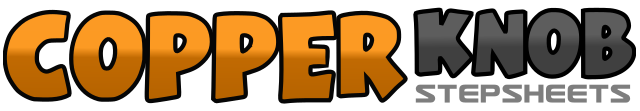 .......Count:48Wall:2Level:Improver waltz.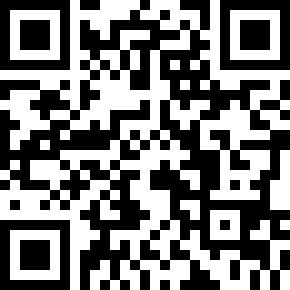 Choreographer:Derek Steele (USA) & Simon Ward (AUS) - October 2018Derek Steele (USA) & Simon Ward (AUS) - October 2018Derek Steele (USA) & Simon Ward (AUS) - October 2018Derek Steele (USA) & Simon Ward (AUS) - October 2018Derek Steele (USA) & Simon Ward (AUS) - October 2018.Music:Music to My Eyes - Lady Gaga & Bradley Cooper : (Album: A Star Is Born OST - iTunes & Google Music)Music to My Eyes - Lady Gaga & Bradley Cooper : (Album: A Star Is Born OST - iTunes & Google Music)Music to My Eyes - Lady Gaga & Bradley Cooper : (Album: A Star Is Born OST - iTunes & Google Music)Music to My Eyes - Lady Gaga & Bradley Cooper : (Album: A Star Is Born OST - iTunes & Google Music)Music to My Eyes - Lady Gaga & Bradley Cooper : (Album: A Star Is Born OST - iTunes & Google Music)........1,2,3Step L across R, Rock/Step R to R side, Recover weight L 12.004,5,6Step R across L, Turn ¼ right stepping L back 3.00, Turn ¼ R stepping R to R 6.001,2-3Step L forward at R diagonal (towards 7:30), Kick R forward, Hold4,5,6Square to 6:00 stepping R back, Step L beside R, Step R together 6.001,2,3Step L across R, Rock/Step R to R side, Recover weight L 6.004,5,6Step R across L, Step L to L side, Step R behind L 6.001,2,3Large step L to L, Drag R towards L for 2 counts 6.004,5,6Turn ¼ R stepping R forward 9.00, Turn ½ R stepping L back 3.00, Turn ¼ R stepping R to R 6.001,2,3Cross L over R, Step R to R side, Turn 1/8 L stepping L back 4:304,5,6Step R back 4:30, Turn 1/8 L stepping L to L side 3:00, Turn 1/8 L stepping R forward 1:301,2,3Step L forward 1:30, Turn 1/8 L stepping R to R side 12:00, Turn 1/8 L stepping L back 10:304,5,6Step R back 10:30, Turn 1/8 L stepping L beside R 9:00, Step R forward 9:001,2-3Step L forward, Step R beside L, Step L beside R 9.004,5,6Step R back, Turn ½ left stepping L forward 3.00, Step R forward1,2-3Step L forward, Sweep R forward making a slow ¼ turn L for 2 counts 12.004,5,6Step R across L, Turn ¼ R stepping L back 3.00, Turn ¼ R stepping R to R 6.00